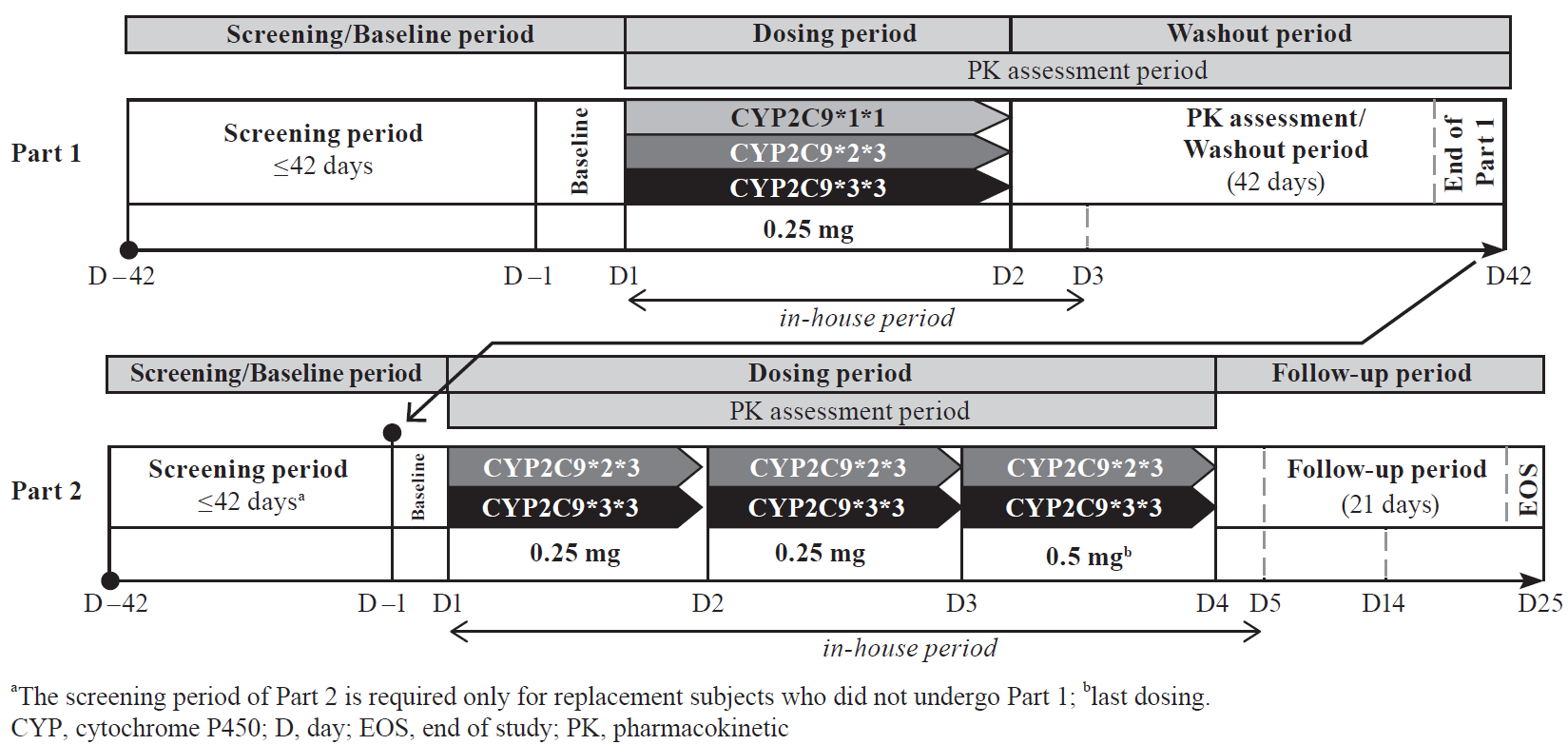 Fig. S2 Study design